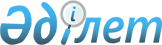 О реализации статьи 29 Соглашения о единых принципах и правилах конкуренции от 9 декабря 2010 годаРешение Коллегии Евразийской экономической комиссии от 14 мая 2013 года № 112

      В целях исполнения подпункта 9 пункта 1 статьи 29 Соглашения о единых принципах и правилах конкуренции от 9 декабря 2010 года и в соответствии со статьями 7, 9 и 23 Договора о Евразийской экономической комиссии от 18 ноября 2011 года Коллегия Евразийской экономической комиссии решила:



      1. Установить, что структурным подразделением Евразийской экономической комиссии, обеспечивающим проведение расследований и подготовку материалов дел о нарушении правил конкуренции, установленных разделом III Соглашения о единых принципах и правилах конкуренции от 9 декабря 2010 года, является Департамент антимонопольного регулирования Евразийской экономической комиссии (далее – Департамент).



      Численность Департамента определяется решением Совета Евразийской экономической комиссии.



      Требования к персоналу Департамента определяются в соответствии с квалификационными требованиями к сотрудникам департаментов Евразийской экономической комиссии, утверждаемыми решением Совета Евразийской экономической комиссии о квалификационных требованиях к сотрудникам департаментов Евразийской экономической комиссии.



      Финансирование деятельности Департамента осуществляется в установленном порядке в соответствии с Положением о бюджете Евразийской экономической комиссии и бюджетом на очередной календарный год, утверждаемыми Высшим Евразийским экономическим советом на уровне глав государств.



      2. Установить, что функции, структура, регламент работы Департамента определяются Положением о Департаменте антимонопольного регулирования Евразийской экономической комиссии, утверждаемым в установленном порядке.



      3. Настоящее Решение вступает в силу по истечении 30 календарных дней с даты его официального опубликования.       Председатель Коллегии

Евразийской экономической комиссии                      В. Христенко
					© 2012. РГП на ПХВ «Институт законодательства и правовой информации Республики Казахстан» Министерства юстиции Республики Казахстан
				